Anhang 12Beispieltext AufarbeitungAn die Intervention schließen sich die Aufarbeitungsprozesse an. Dabei unterscheiden wir zwischen individueller und institutioneller Aufarbeitung.Bei der individuellen Aufarbeitung stehen die betroffenen Personen im Mittelpunkt. Es geht darum, den Betroffenen Angebote der Begleitung, Vermittlung von Unterstützung, Beratung und Therapie, sowie kreative Verarbeitungsmöglichkeiten zu machen. Darüber hinaus machen wir die weiteren Schritte der Intervention, soweit sie noch nicht abgeschlossen ist, für die Betroffenen transparent.Bei der institutionellen Aufarbeitung werden die eigenen Strukturen, die Kultur, die Maßnahmen und Angebote unserer Kirchengemeinde (Dekanatsbezirk, Einrichtung) in den Blick genommen. Hier geht es darum, unsere Lücken und Fehler wahrzunehmen, diese zu verändern und das Schutzkonzept zu überprüfen.Folgende Leitfragen sind uns dabei wichtig:Was hat Übergriffe ermöglicht?Welche Gelegenheits- und Gewohnheitsstrukturen haben sich eingeschlichen, die wir kritisch hinterfragen müssen?Wo liegen die blinden Flecken in unserer Kirchengemeinde (Dekanatsbezirk, Einrichtung)?Ist genügend Sensibilität und Wissen zum Thema sexualisierte Gewalt in unserer Kirchengemeinde (Dekanat, Einrichtung) vorhanden?Konnten wir den Betroffenen vermitteln: „Wir nehmen Sie ernst und glauben Ihnen.“?Aufarbeitung ist sowohl bei aktuellen Fällen notwendig als auch bei Fällen, die schon länger zurückliegen.Bei der Aufarbeitung von aktuellen Fällen geht es zusätzlich zu den bereits oben genannten Punkten um folgende Fragestellungen:Was braucht der*die Betroffene jetzt? Wer braucht sonst noch Unterstützung? Angehörige, Zeug*innen, Mitarbeitende (ehrenamtliche wie hauptberufliche) haben im Nachgang zu einem Vorfall sexualisierter Gewalt oftmals Unterstützungsbedarf.Wie können wir durch eine Überprüfung des Schutzkonzeptes die Hürden für mögliche Übergriffe erhöhen?Bei der Aufarbeitung von Fällen, die länger zurückliegen, beachten wir folgendes:Den Ausgangspunkt hierfür bilden meist Äußerungen Betroffener. Mehr als bei akuten Übergriffen spielen hier v.a. soziale Systeme, die über viele Jahre eventuell ein Geheimnis gehütet haben und der Prozess der Aufdeckung von Tabus eine große Rolle. Deshalb lassen wir uns hierzu in der Meldestelle der Fachstelle zum Umgang mit sexualisierter Gewalt der ELKB beraten. Leitfragen hierbei können sein:Gibt es Erkenntnisse zu weiteren Betroffenen in unserer Kirchengemeinde (Dekanatsbezirk, Einrichtung)?Ist die beschuldigte Person noch am Leben?Welche Motivation haben die Betroffenen mit ihrem Anliegen nach Aufarbeitung? Oder auch: welche Motivation treibt Dritte an, die einen Aufarbeitungsprozess anstoßen wollen?Was hat unsere Kirchengemeinde (Dekanatsbezirk, Einrichtung) dazu beigetragen, dass sexualisierte Gewalt geschehen konnte? Auch andere Gewaltformen im Vorfeld und parallel dazu müssen hier betrachtet werden. Dazu gehört auch das Thema Machtmissbrauch.Gibt es bei uns religiöse, theologische und geistliche Denkmuster, die sexualisierte Gewalt begünstigt haben?Was lernen wir aus unseren Gesprächen und Analysen für die Zukunft? Wo können wir durch höhere Sensibilität und Maßnahmen zu mehr Schutz beitragen?Braucht es etwas Bleibendes als Erinnerungskultur?Bei allen Überlegungen beziehen wir die Betroffenen mit ein. Sie sind die Expert*innen und entscheiden individuell, wie sie sich einbringen können und wollen. Wichtiger Hinweis: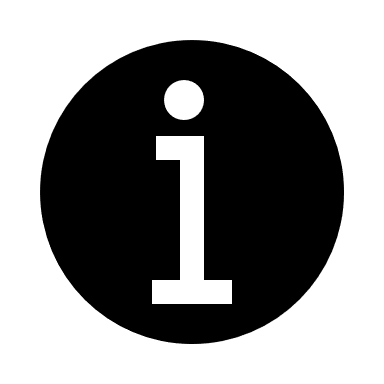 Bei diesem Text handelt es sich um einen Beispieltext. Viele Formulierungen sind als Empfehlungen oder Anregungen zu verstehen. Der Text muss individuell auf die Rahmenbedingungen der eigenen Kirchengemeinde (Dekanatsbezirk, Einrichtung) angepasst werden. Dabei ist darauf zu achten, dass nicht eine unrealistische Maximalforderung beschrieben wird, sondern alltagstaugliche Regelungen, die zu Ihren Bedingungen vor Ort passen.